Green Line 5	Online	Unit 2         547160-2002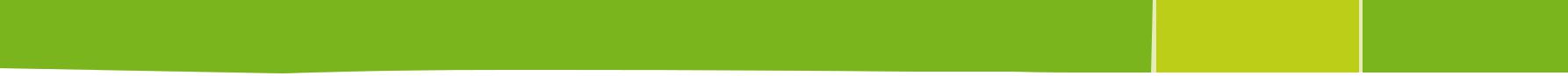 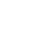 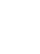 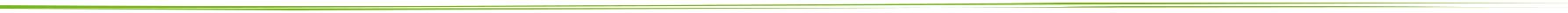 A letter of applicationApplying for a job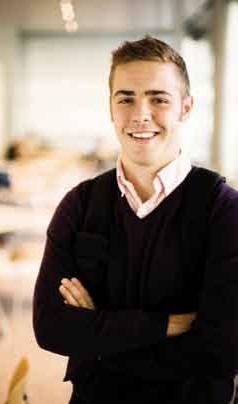 Peter Hogarth from New York is fresh out of high school and has a great personality. He’s the most popular waiter at the diner he works at, where he is saving money to go to college; everybody likes him. However, if he worked at an expensive restaurant, he could earn better tips. Read the ad that Peter found in the New York Times this morning (Nov. 3, 2009).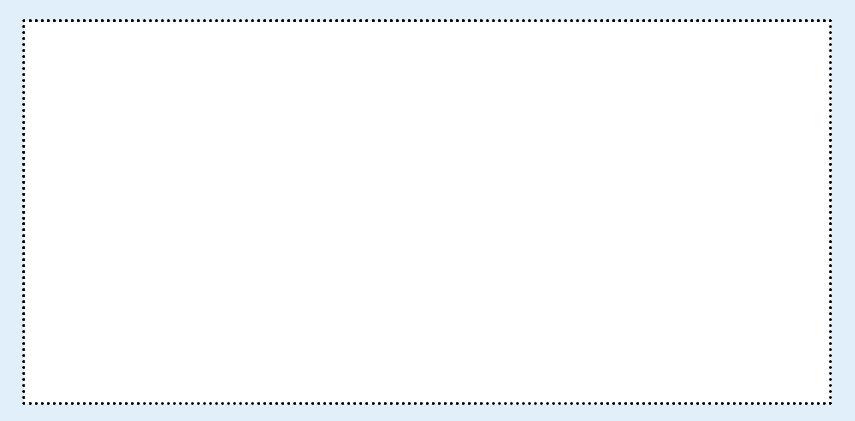 The Sky ClubOur stylish restaurant and lounge in New York’s trendy Tribeca district is now accepting applications for an experienced, friendly and self-confident waiter who knows what first-class service is and how our first-class clientele would want to be treated.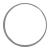 If you are interested, please send your application to: Ryan Price, 257 Washington Street, New York City, NY 10013Peter has experience in the restaurant business, and he also thinks he’s friendly and self-confident. He decides to apply for the job. Unfortunately, the letter he sends to ‘The Sky Club’ restaurant is definitely not a model letter. Read that letter, on the right.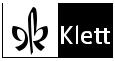 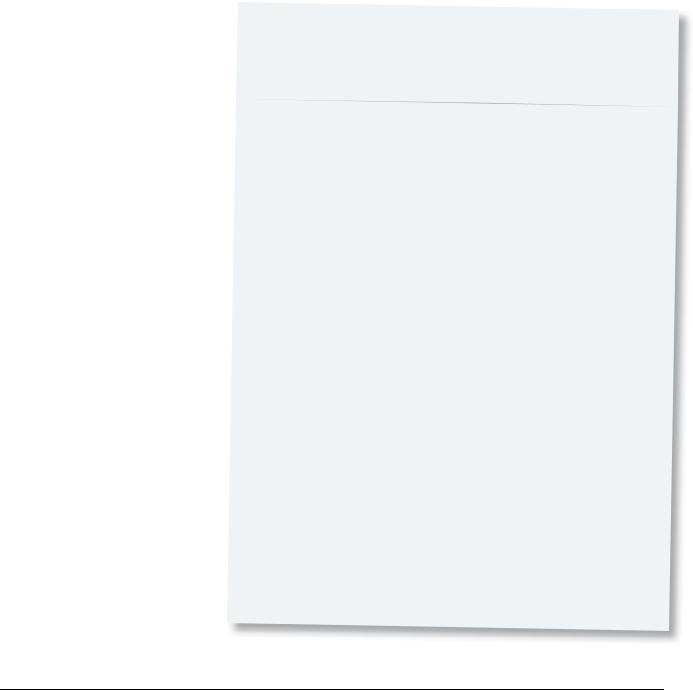 Green Line 5	Online	Unit 2         547160-2002Your help is needed!With a partner, go over the letter again and note down what mistakes Peter made. Consider these points as you analyze the letter:Language registerRemember what you learnt about ‘the right language for the right situation’ last year in GL4, p. 88? Check to see if Peter’s letter is formal enough for a future employer.Structure of letterIs everything there that should be there? Have another look at GL5, p.33.SpellingYes, even native speakers of English make spelling mistakes – sometimes very basic ones! Have a close look at Peter’s spelling. For many employers, even just one spelling mistake is reason enough to throw an application away.Making the best possible impressionHas Peter made a good impression? Has he ‘sold’ himself well enough so that the restaurant will want to ‘buy’ him? Or has he not worked hard enough to sell himself?Homework: With your partner, rewrite the letter the way you think it should have been, based on your notes above. Present it to the class (e.g. on a whiteboard or via a projector), showing what you changed and why. What things did the other pairs do the same as you? What things were totally different?As a final task, compare the different letters in your class with the model letter you see below. How close were you to that letter? (Note: Don’t worry if your letter isn’t just like the model letter, or uses words you wouldn’t have used; it is only meant to be an example to compare your letter with. You might have found other ways of expressing the main ideas which were just as effective!) The key you see after the model letter explains what was wrong with Peter’s original letter.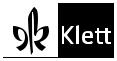 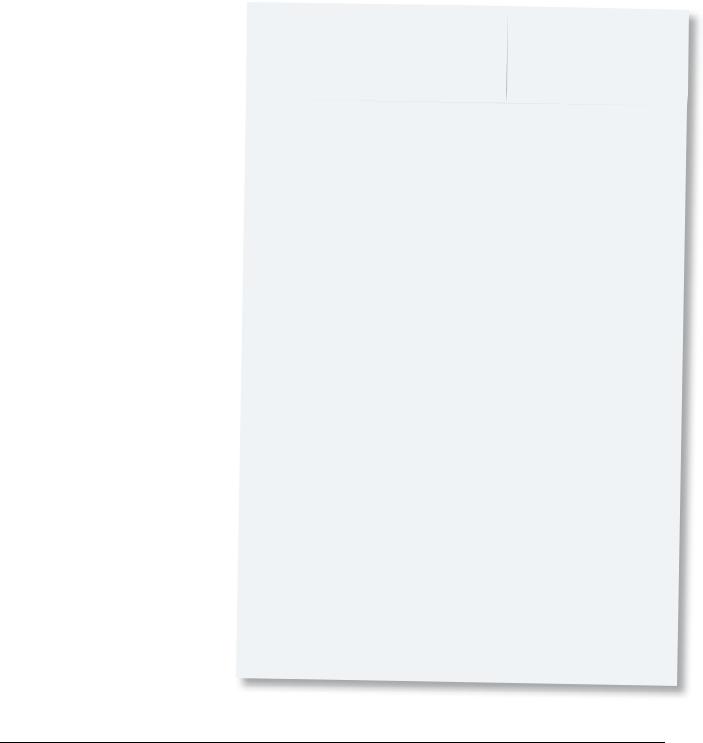 Von dieser Druckvorlage ist die Vervielfältigung für den eigenenUnterrichtsgebrauch gestattet. Die Kopiergebühren sind abgegolten.Green Line 5  Online	Unit 2         547160-2002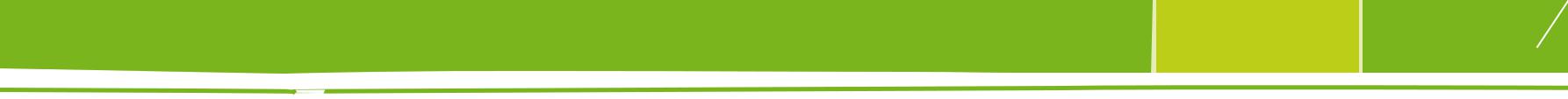 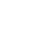 Key to model letter:Peter forgot the date in his original letter.A heading like this was missing in Peter’s original letter.Register problem: ‘Hi’ is for friends, not for a future employer. Peter should have used ‘Dear’ in his original letter.Peter should have mentioned what he is writing about in his very first line; that would have been enough. It wasn’t necessary to say “My name is Peter”; that sounds very childish.In Peter’s original letter, he talked about how he wanted a better job to make more money for college; that was a mistake. It was bad taste for Peter to talk about money in a letter; the interview is the place for that. And Peter was only being honest in talking about his college plans; but before he mentioned college, he really should have talked about the restaurant he is trying to get a job at. That is why in the new version of the letter he pays ‘The Sky Club’ a compliment (“very good restaurant”), saying it would be a challenge for him. He also mentions the fact that he has experience and skills (“working under pressure”, etc.). That is what an employer wants to hear.This is a good example of how one can ‘sell oneself’, i.e. talk about one’s good qualities; in America especially, it is perfectly acceptable to talk about one’s positive personality. But you mustn’t overdo it! And you must always combine it with useful information as you see here, e.g. talking about how Peter would like to show the high-class clientele good service.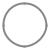 In Peter’s original letter, it was absolutely unacceptable of him to talk about how he was almost too busy for an interview appointment; he showed zero flexibility. And even worse: He talked about vacation schedules! That is the last thing an employer wants to hear about in a letter of application. (And in the original letter he even said, “At my interview …”, which makes it sounds like Peter was definitely going to have an interview, but it of course is not his decision to make; it’s Mr. Price’s.)In his original letter, Peter didn’t thank Mr. Price for anything, e.g. for taking the time to read his application.Register problem: Peter forgot to end his original letter with a closing like ‘Yours sincerely’ or ‘Sincerely yours’. Leaving it out was much too informal.Register problem: Peter should have ended his original letter more formally, i.e. with his first and last name.Peter didn’t mention a résumé in his original letter, but he should have. (‘Résumé’ is the American word for ‘CV’.)Spelling mistakes in Peter’s original letter:The apostrophe was missing in won’t.The word you’re should have been the possessive pronoun your; Peter made this mistake three times.It should have been hope to hear, not hope to here.Von dieser Druckvorlage ist die Vervielfältigung für den eigenenUnterrichtsgebrauch gestattet. Die Kopiergebühren sind abgegolten.The Sky ClubPeter Hogarth257 WashingtonStreetPeter Hogarth257 WashingtonStreet101 Ascan AvenueNY, NY 10013101 Ascan AvenueNY, NY 10013NY, NY 11211NY, NY 11211Hi Mr. Price,My name is Peter. I am looking for a new restaurant job. Right now,My name is Peter. I am looking for a new restaurant job. Right now,My name is Peter. I am looking for a new restaurant job. Right now,I wait tables at a diner here in my neighborhood. It’s great, but I needI wait tables at a diner here in my neighborhood. It’s great, but I needI wait tables at a diner here in my neighborhood. It’s great, but I needto make more money (for college later), so I want to work at a betterto make more money (for college later), so I want to work at a betterto make more money (for college later), so I want to work at a betterrestaurant. You’re restaurant sounds pretty fancy, so maybe I could berestaurant. You’re restaurant sounds pretty fancy, so maybe I could berestaurant. You’re restaurant sounds pretty fancy, so maybe I could bea waiter there.I would be very happy to come in for an interview. But because I amI would be very happy to come in for an interview. But because I amI would be very happy to come in for an interview. But because I amvery busy, I only have time for interviews on Mondays from 9:00 am –very busy, I only have time for interviews on Mondays from 9:00 am –very busy, I only have time for interviews on Mondays from 9:00 am –11:00 am or Fridays from 5:00 pm – 7:00 pm. I hope that wont be a11:00 am or Fridays from 5:00 pm – 7:00 pm. I hope that wont be a11:00 am or Fridays from 5:00 pm – 7:00 pm. I hope that wont be aproblem for you, but I don’t think it will be as you’re restaurant is openproblem for you, but I don’t think it will be as you’re restaurant is openproblem for you, but I don’t think it will be as you’re restaurant is openfrom 8:00 am – 11:00 pm anyway.from 8:00 am – 11:00 pm anyway.At my interview, it would be very nice to discuss not only my hourlyAt my interview, it would be very nice to discuss not only my hourlyAt my interview, it would be very nice to discuss not only my hourlywage, but also my vacation days. I love to travel and meet new people,wage, but also my vacation days. I love to travel and meet new people,wage, but also my vacation days. I love to travel and meet new people,so I will need to know when I can go on vacation, and for how long. Iso I will need to know when I can go on vacation, and for how long. Iso I will need to know when I can go on vacation, and for how long. Ialways make lots of new friends on vacation, and I’m also a popularalways make lots of new friends on vacation, and I’m also a popularalways make lots of new friends on vacation, and I’m also a popularwaiter at my diner. So I think I have the right background for a job atwaiter at my diner. So I think I have the right background for a job atwaiter at my diner. So I think I have the right background for a job atyou’re restaurant.I am looking forward to talking to you and hope to here from you asI am looking forward to talking to you and hope to here from you asI am looking forward to talking to you and hope to here from you assoon as possible.Peter© Ernst Klett Verlag GmbH, Stuttgart 2009 | www.klett.deAutor: Jörg Nieswand, Berlin1/3© Ernst Klett Verlag GmbH, Stuttgart 2009 | www.klett.deAutor: Jörg Nieswand, BerlinVon dieser Druckvorlage ist die Vervielfältigung für den eigenenBildquelle: iStockphotoUnterrichtsgebrauch gestattet. Die Kopiergebühren sind abgegolten.The Sky ClubThe Sky ClubThe Sky ClubThe Sky ClubPeter Hogarth257 Washington Street257 Washington Street257 Washington Street257 Washington Street257 Washington Street257 Washington StreetPeter Hogarth257 Washington Street257 Washington Street257 Washington Street257 Washington Street257 Washington Street257 Washington Street101 Ascan Avenue101 Ascan AvenueNY, NYNY, NY1001310013101 Ascan Avenue101 Ascan AvenueNY, NYNY, NY1001310013NY, NY 11211NY, NY 11211NY, NY 11211NY, NY 11211November 3, 2009November 3, 200911Your New York TimesYour New York TimesYour New York TimesYour New York TimesYour New York Timesad ofad ofNovember 3, 2009November 3, 20092Your New York TimesYour New York TimesYour New York TimesYour New York TimesYour New York TimesNovember 3, 2009November 3, 20092Dear Mr. Price,Dear Mr. Price,Dear Mr. Price,Dear Mr. Price,33I am writing to apply for the job as waiter you advertised in today’sI am writing to apply for the job as waiter you advertised in today’sI am writing to apply for the job as waiter you advertised in today’sI am writing to apply for the job as waiter you advertised in today’sI am writing to apply for the job as waiter you advertised in today’sI am writing to apply for the job as waiter you advertised in today’sI am writing to apply for the job as waiter you advertised in today’sI am writing to apply for the job as waiter you advertised in today’sI am writing to apply for the job as waiter you advertised in today’sI am writing to apply for the job as waiter you advertised in today’sI am writing to apply for the job as waiter you advertised in today’sI am writing to apply for the job as waiter you advertised in today’sNew York TimesNew York TimesNew York TimesNew York Times.4New York TimesNew York TimesNew York TimesNew York TimesMy current waiting job, which I have had since I was in high school,My current waiting job, which I have had since I was in high school,My current waiting job, which I have had since I was in high school,My current waiting job, which I have had since I was in high school,My current waiting job, which I have had since I was in high school,My current waiting job, which I have had since I was in high school,My current waiting job, which I have had since I was in high school,My current waiting job, which I have had since I was in high school,My current waiting job, which I have had since I was in high school,My current waiting job, which I have had since I was in high school,My current waiting job, which I have had since I was in high school,My current waiting job, which I have had since I was in high school,has been very good in giving me basic restaurant experience andhas been very good in giving me basic restaurant experience andhas been very good in giving me basic restaurant experience andhas been very good in giving me basic restaurant experience andhas been very good in giving me basic restaurant experience andhas been very good in giving me basic restaurant experience andhas been very good in giving me basic restaurant experience andhas been very good in giving me basic restaurant experience andhas been very good in giving me basic restaurant experience andhas been very good in giving me basic restaurant experience andthe skills necessary for dealing with people and for working underthe skills necessary for dealing with people and for working underthe skills necessary for dealing with people and for working underthe skills necessary for dealing with people and for working underthe skills necessary for dealing with people and for working underthe skills necessary for dealing with people and for working underthe skills necessary for dealing with people and for working underthe skills necessary for dealing with people and for working underthe skills necessary for dealing with people and for working underthe skills necessary for dealing with people and for working underthe skills necessary for dealing with people and for working underpressure.pressure.5Now I am looking for an opportunity to develop my skillsNow I am looking for an opportunity to develop my skillsNow I am looking for an opportunity to develop my skillsNow I am looking for an opportunity to develop my skillsNow I am looking for an opportunity to develop my skillsNow I am looking for an opportunity to develop my skillsNow I am looking for an opportunity to develop my skillsNow I am looking for an opportunity to develop my skillsNow I am looking for an opportunity to develop my skills5in a new environment, and a very good restaurant like yours wouldin a new environment, and a very good restaurant like yours wouldin a new environment, and a very good restaurant like yours wouldin a new environment, and a very good restaurant like yours wouldin a new environment, and a very good restaurant like yours wouldin a new environment, and a very good restaurant like yours wouldin a new environment, and a very good restaurant like yours wouldin a new environment, and a very good restaurant like yours wouldin a new environment, and a very good restaurant like yours wouldin a new environment, and a very good restaurant like yours wouldin a new environment, and a very good restaurant like yours wouldin a new environment, and a very good restaurant like yours wouldbe a challenge for me, which is exactly what I am looking for. Thebe a challenge for me, which is exactly what I am looking for. Thebe a challenge for me, which is exactly what I am looking for. Thebe a challenge for me, which is exactly what I am looking for. Thebe a challenge for me, which is exactly what I am looking for. Thebe a challenge for me, which is exactly what I am looking for. Thebe a challenge for me, which is exactly what I am looking for. Thebe a challenge for me, which is exactly what I am looking for. Thebe a challenge for me, which is exactly what I am looking for. Thebe a challenge for me, which is exactly what I am looking for. Thebe a challenge for me, which is exactly what I am looking for. Therestaurant I currently work for is a relatively simple restaurant andrestaurant I currently work for is a relatively simple restaurant andrestaurant I currently work for is a relatively simple restaurant andrestaurant I currently work for is a relatively simple restaurant andrestaurant I currently work for is a relatively simple restaurant andrestaurant I currently work for is a relatively simple restaurant andrestaurant I currently work for is a relatively simple restaurant andrestaurant I currently work for is a relatively simple restaurant andrestaurant I currently work for is a relatively simple restaurant andrestaurant I currently work for is a relatively simple restaurant andrestaurant I currently work for is a relatively simple restaurant andnot at the same high level as The Sky Club. But I am popular with thenot at the same high level as The Sky Club. But I am popular with thenot at the same high level as The Sky Club. But I am popular with thenot at the same high level as The Sky Club. But I am popular with thenot at the same high level as The Sky Club. But I am popular with thenot at the same high level as The Sky Club. But I am popular with thenot at the same high level as The Sky Club. But I am popular with thenot at the same high level as The Sky Club. But I am popular with thenot at the same high level as The Sky Club. But I am popular with thenot at the same high level as The Sky Club. But I am popular with thenot at the same high level as The Sky Club. But I am popular with thenot at the same high level as The Sky Club. But I am popular with thecustomers and with my colleagues, and I think my friendliness couldcustomers and with my colleagues, and I think my friendliness couldcustomers and with my colleagues, and I think my friendliness couldcustomers and with my colleagues, and I think my friendliness couldcustomers and with my colleagues, and I think my friendliness couldcustomers and with my colleagues, and I think my friendliness couldcustomers and with my colleagues, and I think my friendliness couldcustomers and with my colleagues, and I think my friendliness couldcustomers and with my colleagues, and I think my friendliness couldcustomers and with my colleagues, and I think my friendliness couldcustomers and with my colleagues, and I think my friendliness couldcustomers and with my colleagues, and I think my friendliness couldhelp me in showing your high-class clientele top-level service theyhelp me in showing your high-class clientele top-level service theyhelp me in showing your high-class clientele top-level service theyhelp me in showing your high-class clientele top-level service theyhelp me in showing your high-class clientele top-level service theyhelp me in showing your high-class clientele top-level service theyhelp me in showing your high-class clientele top-level service theyhelp me in showing your high-class clientele top-level service theyhelp me in showing your high-class clientele top-level service theyhelp me in showing your high-class clientele top-level service theyhelp me in showing your high-class clientele top-level service theyexpect.expect.6I hope very much that you are interested enough to invite me in for anI hope very much that you are interested enough to invite me in for anI hope very much that you are interested enough to invite me in for anI hope very much that you are interested enough to invite me in for anI hope very much that you are interested enough to invite me in for anI hope very much that you are interested enough to invite me in for anI hope very much that you are interested enough to invite me in for anI hope very much that you are interested enough to invite me in for anI hope very much that you are interested enough to invite me in for anI hope very much that you are interested enough to invite me in for anI hope very much that you are interested enough to invite me in for anI hope very much that you are interested enough to invite me in for aninterview, and I could beinterview, and I could beinterview, and I could beinterview, and I could beinterview, and I could beinterview, and I could be7very flexible aboutvery flexible aboutvery flexible aboutfixing an appointment.fixing an appointment.fixing an appointment.7fixing an appointment.fixing an appointment.fixing an appointment.Thank you for taking the time to read this application. I look forwardThank you for taking the time to read this application. I look forwardThank you for taking the time to read this application. I look forwardThank you for taking the time to read this application. I look forwardThank you for taking the time to read this application. I look forwardThank you for taking the time to read this application. I look forwardThank you for taking the time to read this application. I look forwardThank you for taking the time to read this application. I look forwardThank you for taking the time to read this application. I look forwardThank you for taking the time to read this application. I look forwardThank you for taking the time to read this application. I look forwardThank you for taking the time to read this application. I look forwardtohearing from you soon.hearing from you soon.hearing from you soon.hearing from you soon.hearing from you soon.8hearing from you soon.hearing from you soon.hearing from you soon.hearing from you soon.hearing from you soon.Yours sincerely,Yours sincerely,Yours sincerely,Yours sincerely,9Peter HogarthPeter HogarthPeter HogarthPeter HogarthPeter HogarthEncl. résuméEncl. résuméEncl. résuméEncl. résumé10Encl. résuméEncl. résuméEncl. résuméEncl. résumé11© Ernst Klett Verlag GmbH, Stuttgart 2009 | www.klett.deAutor: Jörg Nieswand, Berlin2/3© Ernst Klett Verlag GmbH, Stuttgart 2009 | www.klett.deAutor: Jörg Nieswand, Berlin© Ernst Klett Verlag GmbH, Stuttgart 2009 | www.klett.de Autor: Jörg Nieswand, Berlin3/3© Ernst Klett Verlag GmbH, Stuttgart 2009 | www.klett.de Autor: Jörg Nieswand, Berlin